English Studies 12 focuses on developing your English skills, and the following big ideas:The exploration of text and story deepens our understanding of diverse, complex ideas about identity, others, and the world.People understand text differently depending on their worldviews and perspectives. Texts are socially, culturally, geographically, and historically constructed.Language shapes ideas and influences others.Questioning what we hear, read, and view contributes to our ability to be educated and engaged citizens.The examination of First Peoples cultures and lived experiences through text builds understanding of Canadians’ responsibilities in relation to Reconciliation.The units for this course may include:Grammar, spelling, editing skillsNovel study (1984, Three Day Road, Under the Bridge or etc.)/Lit CirclesDrama (Hamlet)Short StoriesPoetryCreative WritingEssay Writing (Narrative, persuasive, synthesis, expository, research, etc.)Required MaterialsThree ring binder and dividers (see below for suggestions)Lined paperWriting Utensils: Pens (blue/black, and red*), pencilsSilent reading novelSchool Gmail account for Google Docs/Classroom (studentnameSTUDENTNUMBER@g46.ca)*Lesser Used Supplies: colouring supplies, rulers, red pen, highlightersSuggested DividersNotesInformal AssignmentsSummative AssignmentsLined PaperASSESSMENT Informal and summative assessments are made on a continual basis.  	•Informal assessment includes smaller and practice assignments.  This typically involves daily class activities such as grammar, vocabulary, and literary term exercises; pre-writing, rough draft, and editing assignments; comprehension and discussion questions; response journals and writing; and small quizzes.	•Summative assessment evaluates mastery of skills.  This typically involves larger or cumulative assignments such as essays and narratives, unit tests, oral presentations, research projects, etc.  At the end of the school year, there will be some format of final assessment of what you have learned over the course of the year.  This may either be in the form of a final examination or a final project. The following chart outlines the mark breakdown for each grade level. “The Fine Print”Assessment and Assignments:Assessment of student work is to provide students, teachers, and parents with ongoing information of the progress of the student in meeting the required Learning Outcomes as prescribed in the English Languages Arts Curriculum.  As English is an ongoing skills development course as opposed to a content-based course, assignment completion in a timely fashion is necessary for ongoing assessment to be valid and informative.  It is expected that students will do outside of classroom preparation for this course.  This may include, but is not limited to, reading, editing written work, and research. Please be aware of the following guidelines:• For reporting purposes, assignment cut off dates must be set.  It is the responsibility of the student to ensure these deadlines are met.• As work submitted after the cut-off date is no longer a valid assessment of student progress, late assignments will be accepted only at the discretion of the teacher.• Work submitted after mark cut offs, if accepted, may be evaluated separately, using an alternate evaluation rubric, and may be used as a part of the summative assessment at the conclusion of the course.• Students submitting assignments after mark cut-offs must be prepared to provide evidence to support authenticity of original work (first drafts, edited copies, outlines, research notes, evidence of readings...).• As learning is based on classroom teaching and discussions, regular attendance is essential for student progress and success.  Extended or frequent absences may result in a lower grade.An "I" or Incomplete may be assigned to the student's report for a term if not enough work has been submitted to allow for a fair evaluation of student progress. Classroom BehaviourRespect:treat classmates, teachers, and other staff with respectsupport shared ideas, and workrude behavior, derisive or cutting remarks, etc. will not be toleratedTalking:listen while others are speakingdo not talk while others are speakingSwearing:swearing is prohibitedEating and Drinking:eating is allowed, but nothing too loud, smelly, or sugaryyes: water, juice, coffee, teano: slushies, energy drinks, large bottles of popplease clean up after yourself, or food will be bannedPhones:may only be used at specific times for educational purposes, and not while lectures are happeningyou can listen to music during quiet work time, or silent readingphone use during inappropriate times may result in confiscationDevices:bringing your own laptop/tablet for work is fineplease keep on taskLeaving:if you need to leave the class to go to the bathroom, raise your hand and askReading:classes will start with 10-15 minutes of silent readingplease come to class with your book, audiobooks/eBooks are fineMasks:masks are not required in the classroom, w/in your cohorthowever, masks are highly encouragedAttendanceLateness:do your best to arrive to class on timeif you are late, enter the room with minimal disruptionIllness:please do not attend class if you are illcheck with Ms. L, a friend, or online to find out what you missedOther Absences:if your absence is planned, please let Ms. L know in advance if possibleif you are absent, it is your responsibility to keep on top of your assigned workWebsite:Ms. L’s classroom site will have daily updates for what we did in classLeaving Early:let Ms. L know at the start of classprovide a general reason (ie. appointment) and proof of parent permissionAssignmentsDue Dates:assignments will be given a due dateassignments should be handed in by that deadlinelate assignments will not receive feedbackExtensions:if you need more time on an assignment, email Ms. L to request an extensionsend an email: propose a reasonable alternate due date, include your reasoning, turn in by agreed upon datePlagiarism:plagiarism is unacceptablework found to be plagiarized will be given a zeroSwearingswearing is prohibited in assignmentsRewrites/Resubmissions:rewrites can only happen if you are completely caught up in classthey are allowed on assignments that received a grade of below 86%rewrites will receive a maximum grade of 86%Quizzes/TestsQuizzes:under 20 marks, no more than one page double sidedTests:tests will be allocated an appropriate amount of time to be completedPlagiarism:plagiarism is unacceptable and will result in a zeroRewrites:rewrites are not allowed on testsbonus assignments can be made available for grades below 86%Phones:no phones allowed during a quiz/testOtherFlex:if you are behind on work (1 summative, more than 3 informal), you may be required to stay for Flex if it falls after our class.if you are not required to stay, you are more than welcome to stay and work on whatever you need to doquiet work or readingLost Handouts:there are three places you can find lost handouts:Google ClassroomMs. Legault’s classroom websiteExtra handout bins near the doorCheck those places before you ask.App:Ms. L will be using the Chatelech2Go app to send remindersDear Parents/Guardians,If you have any information regarding your student that you feel it is important for me to know to help your student’s success, please inform me at your earliest convenience.  I want all my students to succeed and parental support is an important element of that.  If you have any questions, comments or concerns about your child’s learning in this course, please do not hesitate to contact me either by phone or email.  However, email will be the most efficient method of communication.  Please take the time to go through this course outline with your student so you are both clear on my expectations and what we will be covering in this course.Ms. Ashley LegaultEnglish, Entrepreneurship, Social Studiesalegault@sd46.bc.cahttp://www.mslegault.weebly.com----------------------------------------------------------------------------------------------------------------------------------------------------------------Please sign and date below and have your student return the signed slip to me. Student SignatureStudent Name (please print)Parent/Guardian SignatureParent/Guardian Name (please print)Preferred contact phone numberParent/Guardian email address English Studies 12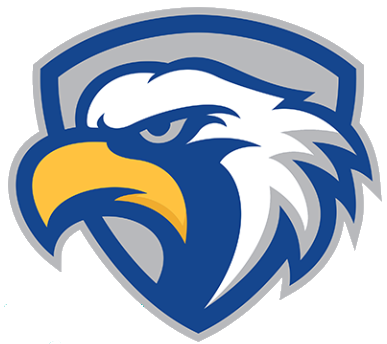 Ms. Legault – she/herWork Email: alegault@sd46.bc.caWebsite: http://www.mslegault.weebly.comGmail: alegault@g46.caGoogle Classroom Code: vizxycjGradeInformal (% of term grade)Summative (% of term grade)Term Marks (% of overall grade)Final Exam/Project (% of overall grade)840608510930708020102080802011109075251210907030